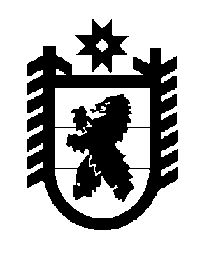 Российская Федерация Республика Карелия    ПРАВИТЕЛЬСТВО РЕСПУБЛИКИ КАРЕЛИЯРАСПОРЯЖЕНИЕот  19 апреля 2018 года № 298р-Пг. Петрозаводск 1. Одобрить и подписать Соглашение о сотрудничестве между Федеральным агентством научных организаций и Правительством Республики Карелия.2. Признать утратившим силу распоряжение Правительства Республики Карелия от 28 августа 2017 года № 487р-П.
           Глава Республики Карелия                                                              А.О. Парфенчиков